Sdružení přátel Putimi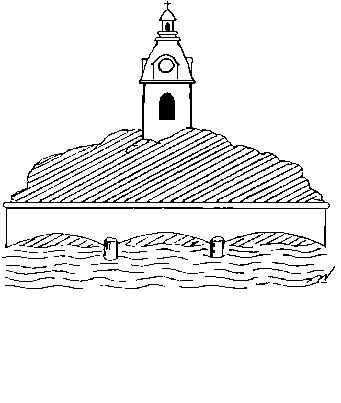 zve na setkáníNad starými fotografiemi v pátek 24. března 2023 od 18.00 hodin v zasedací místnosti OÚ Putim.Historické fotografie z Putimi a jejího dění bude promítat Václav Pixa z (č. p. 157).Máte-li staré fotografie dokumentující život v obci, vezměte je s sebou.Přijďte včas, ať o nic nepřijdete!